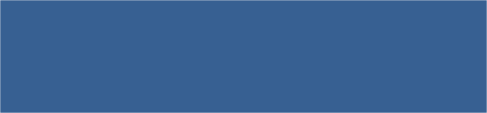 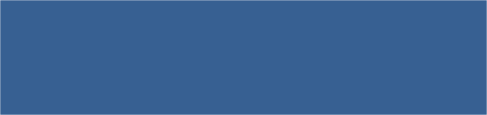 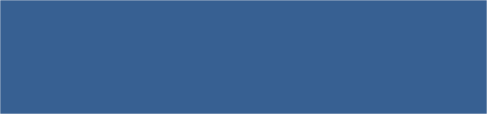 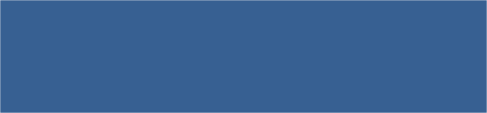 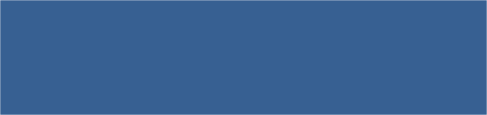 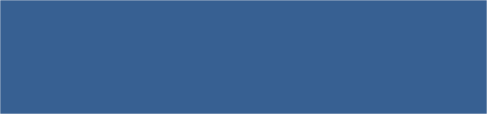 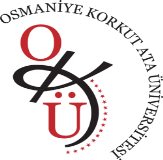 T.C.OSMANİYE KORKUT ATA ÜNİVERSİTESİ SAĞLIK BİLİMLERİ FAKÜLTESİÖĞRENCİ TEMSİLCİLİĞİ SEÇİMİ İŞ AKIŞ SÜRECİT.C.OSMANİYE KORKUT ATA ÜNİVERSİTESİ SAĞLIK BİLİMLERİ FAKÜLTESİÖĞRENCİ TEMSİLCİLİĞİ SEÇİMİ İŞ AKIŞ SÜRECİT.C.OSMANİYE KORKUT ATA ÜNİVERSİTESİ SAĞLIK BİLİMLERİ FAKÜLTESİÖĞRENCİ TEMSİLCİLİĞİ SEÇİMİ İŞ AKIŞ SÜRECİDoküman No :SBF.İŞ.İK.32 İlk Yayın Tarihi :Revizyon Tarihi: 12.09.2022 Revize No :Sayfa :Faaliyet İle İlgili Mevzuat:1.Yükseköğretim Kurumları Öğrenci Konseyleri ve Yükseköğretim Kurumları Ulusal Öğrenci Konseyi YönetmeliğiYükseköğretim Kurumları Öğrenci Konseyleri ve Yükseköğretim Kurumları Ulusal Öğrenci Konseyi YönetmeliğiYükseköğretim Kurumları Öğrenci Konseyleri ve Yükseköğretim Kurumları Ulusal Öğrenci Konseyi YönetmeliğiFaaliyet İle İlgili Mevzuat:2.Osmaniye Korkut Ata Üniversitesi Öğrenci Temsilcileri ve Konseyi YönergesiOsmaniye Korkut Ata Üniversitesi Öğrenci Temsilcileri ve Konseyi YönergesiFaaliyet İle İlgili Mevzuat:Faaliyet İle İlgili Mevzuat:Yapılan İşin Süresi:1 hafta1 hafta1 hafta1 haftaSorumlu Personelİş Akış Şemasıİş Akış ŞemasıGörev ve Sorumluluklar(Faaliyetler-Açıklamalar)Görev ve Sorumluluklar(Faaliyetler-Açıklamalar)Memur (Bölüm Sekreteri)Öğrenci Temsilci seçiminin duyurulması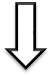 Temsilci adaylarının Bölüm Sekreterliğine başvurması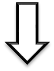 Adayların seçim kampanyalarını yürütmesi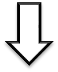 Bölüm Başkanlıklarınca Bölüm Temsilcisinin seçilmesi vesonuçların Dekanlığa iletilmesi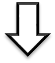 Fakülte Temsilcisi Seçiminin yapılması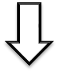 Fakülte Temsilcisinin üst yazı ile RektörlüğebildirilmesiÖğrenci Temsilci seçiminin duyurulmasıTemsilci adaylarının Bölüm Sekreterliğine başvurmasıAdayların seçim kampanyalarını yürütmesiBölüm Başkanlıklarınca Bölüm Temsilcisinin seçilmesi vesonuçların Dekanlığa iletilmesiFakülte Temsilcisi Seçiminin yapılmasıFakülte Temsilcisinin üst yazı ile RektörlüğebildirilmesiBölüm tarafından öğrenci temsilcisi seçimi yapılacağı öğrencilere duyurulur.OKÜ Öğrenci Temsilcileri ve Konseyi Yönergesinin 5. Maddesindeki şartları taşıyan Öğrenci Temsilcisi adayları Dilekçe, Adli Sicil Belgesi ve herhangi bir siyasi partiye üye olmadığını gösterir belge ile süresi içinde Bölüme başvurur.Bölüm tarafından öğrenci temsilcisi seçimi yapılacağı öğrencilere duyurulur.OKÜ Öğrenci Temsilcileri ve Konseyi Yönergesinin 5. Maddesindeki şartları taşıyan Öğrenci Temsilcisi adayları Dilekçe, Adli Sicil Belgesi ve herhangi bir siyasi partiye üye olmadığını gösterir belge ile süresi içinde Bölüme başvurur.Bölüm BaşkanıÖğrenci Temsilci seçiminin duyurulmasıTemsilci adaylarının Bölüm Sekreterliğine başvurmasıAdayların seçim kampanyalarını yürütmesiBölüm Başkanlıklarınca Bölüm Temsilcisinin seçilmesi vesonuçların Dekanlığa iletilmesiFakülte Temsilcisi Seçiminin yapılmasıFakülte Temsilcisinin üst yazı ile RektörlüğebildirilmesiÖğrenci Temsilci seçiminin duyurulmasıTemsilci adaylarının Bölüm Sekreterliğine başvurmasıAdayların seçim kampanyalarını yürütmesiBölüm Başkanlıklarınca Bölüm Temsilcisinin seçilmesi vesonuçların Dekanlığa iletilmesiFakülte Temsilcisi Seçiminin yapılmasıFakülte Temsilcisinin üst yazı ile Rektörlüğebildirilmesi* OKÜ Öğrenci Temsilcileri ve Konseyi Yönergesinin 4. Maddesine göre Öğrenci temsilciliklerine aday olacak öğrenciler, seçim tarihinden en az bir hafta önce adaylıklarını ilan ederler ve seçimlerin yapılacağı tarihten bir gün önceki günün mesai bitimine kadar seçim kampanyası yürütebilirler.* OKÜ Öğrenci Temsilcileri ve Konseyi Yönergesinin 4. Maddesine göre Öğrenci temsilciliklerine aday olacak öğrenciler, seçim tarihinden en az bir hafta önce adaylıklarını ilan ederler ve seçimlerin yapılacağı tarihten bir gün önceki günün mesai bitimine kadar seçim kampanyası yürütebilirler.Fakülte SekreteriÖğrenci Temsilci seçiminin duyurulmasıTemsilci adaylarının Bölüm Sekreterliğine başvurmasıAdayların seçim kampanyalarını yürütmesiBölüm Başkanlıklarınca Bölüm Temsilcisinin seçilmesi vesonuçların Dekanlığa iletilmesiFakülte Temsilcisi Seçiminin yapılmasıFakülte Temsilcisinin üst yazı ile RektörlüğebildirilmesiÖğrenci Temsilci seçiminin duyurulmasıTemsilci adaylarının Bölüm Sekreterliğine başvurmasıAdayların seçim kampanyalarını yürütmesiBölüm Başkanlıklarınca Bölüm Temsilcisinin seçilmesi vesonuçların Dekanlığa iletilmesiFakülte Temsilcisi Seçiminin yapılmasıFakülte Temsilcisinin üst yazı ile Rektörlüğebildirilmesi*Yönergenin 3/l maddesine göre bir öğretim elemanının başkanlığında aday olmayan iki öğrenciden oluşan sandık kurulu 7. maddeye göre temsilci seçimi yaparak sonucu Bölüm Başkanı üst yazısıyla Dekanlığa iletir.* Dekanlığa iletilen seçim sonuçları doğrultusunda Bölüm Temsilcileri yönergenin 3/k maddesi uyarunca oluşturulan seçim kurulu gözetiminde Bölüm Temsicileri kendi aralarında bir öğrenciyi Fakülte Temsilcisi olarak seçer.*Yönergenin 3/l maddesine göre bir öğretim elemanının başkanlığında aday olmayan iki öğrenciden oluşan sandık kurulu 7. maddeye göre temsilci seçimi yaparak sonucu Bölüm Başkanı üst yazısıyla Dekanlığa iletir.* Dekanlığa iletilen seçim sonuçları doğrultusunda Bölüm Temsilcileri yönergenin 3/k maddesi uyarunca oluşturulan seçim kurulu gözetiminde Bölüm Temsicileri kendi aralarında bir öğrenciyi Fakülte Temsilcisi olarak seçer.DekanÖğrenci Temsilci seçiminin duyurulmasıTemsilci adaylarının Bölüm Sekreterliğine başvurmasıAdayların seçim kampanyalarını yürütmesiBölüm Başkanlıklarınca Bölüm Temsilcisinin seçilmesi vesonuçların Dekanlığa iletilmesiFakülte Temsilcisi Seçiminin yapılmasıFakülte Temsilcisinin üst yazı ile RektörlüğebildirilmesiÖğrenci Temsilci seçiminin duyurulmasıTemsilci adaylarının Bölüm Sekreterliğine başvurmasıAdayların seçim kampanyalarını yürütmesiBölüm Başkanlıklarınca Bölüm Temsilcisinin seçilmesi vesonuçların Dekanlığa iletilmesiFakülte Temsilcisi Seçiminin yapılmasıFakülte Temsilcisinin üst yazı ile Rektörlüğebildirilmesi*Yönergenin 3/l maddesine göre bir öğretim elemanının başkanlığında aday olmayan iki öğrenciden oluşan sandık kurulu 7. maddeye göre temsilci seçimi yaparak sonucu Bölüm Başkanı üst yazısıyla Dekanlığa iletir.* Dekanlığa iletilen seçim sonuçları doğrultusunda Bölüm Temsilcileri yönergenin 3/k maddesi uyarunca oluşturulan seçim kurulu gözetiminde Bölüm Temsicileri kendi aralarında bir öğrenciyi Fakülte Temsilcisi olarak seçer.*Yönergenin 3/l maddesine göre bir öğretim elemanının başkanlığında aday olmayan iki öğrenciden oluşan sandık kurulu 7. maddeye göre temsilci seçimi yaparak sonucu Bölüm Başkanı üst yazısıyla Dekanlığa iletir.* Dekanlığa iletilen seçim sonuçları doğrultusunda Bölüm Temsilcileri yönergenin 3/k maddesi uyarunca oluşturulan seçim kurulu gözetiminde Bölüm Temsicileri kendi aralarında bir öğrenciyi Fakülte Temsilcisi olarak seçer.Öğrenci Temsilci seçiminin duyurulmasıTemsilci adaylarının Bölüm Sekreterliğine başvurmasıAdayların seçim kampanyalarını yürütmesiBölüm Başkanlıklarınca Bölüm Temsilcisinin seçilmesi vesonuçların Dekanlığa iletilmesiFakülte Temsilcisi Seçiminin yapılmasıFakülte Temsilcisinin üst yazı ile RektörlüğebildirilmesiÖğrenci Temsilci seçiminin duyurulmasıTemsilci adaylarının Bölüm Sekreterliğine başvurmasıAdayların seçim kampanyalarını yürütmesiBölüm Başkanlıklarınca Bölüm Temsilcisinin seçilmesi vesonuçların Dekanlığa iletilmesiFakülte Temsilcisi Seçiminin yapılmasıFakülte Temsilcisinin üst yazı ile Rektörlüğebildirilmesi* Fakülte Seçim Kurulu sonuçları bir tutanak ile Dekanlık aracılığıyla Rektörlüğe gönderir.* Fakülte Seçim Kurulu sonuçları bir tutanak ile Dekanlık aracılığıyla Rektörlüğe gönderir.HazırlayanSistem onayıYürürlük onayı